УТВЕРЖДЕНПриказом Министерства агропромышленной политики и продовольствия Донецкой Народной Республики от 08.04.2016 №152(в редакции приказа Министерства агропромышленной политики и продовольствия Донецкой Народной Республики от 04.05.2017 №192)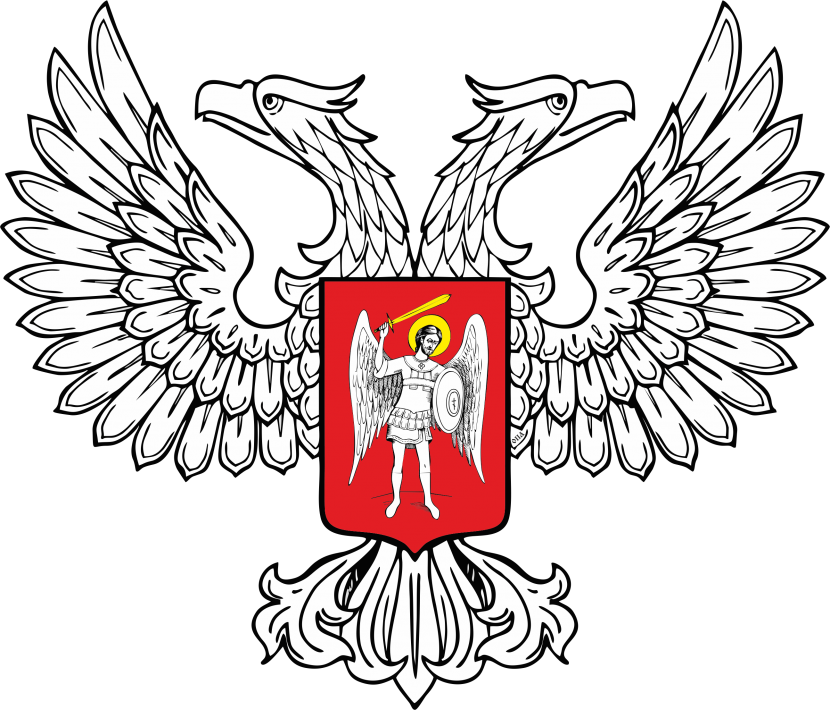 П О Р Я Д О Кполучения гуманитарной помощи сельскохозяйственного назначения для последующей передачи сельскохозяйственным производителямНастоящий Порядок получения гуманитарной помощи сельскохозяйственного назначения для последующей передачи сельскохозяйственным производителям (далее – Порядок) разработан в соответствии с пунктом 10 Положения о Министерстве агропромышленной политики и продовольствия Донецкой Народной Республики, утвержденного Постановлением Совета Министров Донецкой Народной Республики от              10 января 2015 года №1-39. Настоящий Порядок определяет последовательность действий, права и обязанности Министерства агропромышленной политики и продовольствия Донецкой Народной Республики (далее – МинАППиП ДНР), как  органа государственной власти, уполномоченного от имени государства обеспечивать реализацию государственной политики по обеспечению продовольственной безопасности государства, а также по взаимодействию  с  Государственным предприятием «АГРО-ДОНБАСС» (далее – ГП «АГРО-ДОНБАСС»), управлениями по работе с сельскохозяйственными производителями Донецкой Народной Республики (далее – Управления), Министерством по делам гражданской обороны, чрезвычайным ситуациям и ликвидации последствий стихийных бедствий Донецкой Народной Республики (далее – МЧС ДНР), Государственной комиссией по предупреждению и ликвидации чрезвычайных ситуаций и обеспечению пожарной безопасности Донецкой Народной Республики (далее – Государственная комиссия), относительно приёма, распределения и передачи гуманитарной помощи.Целью Порядка является обеспечение реализации государственной политики в сфере сельского хозяйства, животноводства, садоводства и семеноводства, и определяет права и обязанности сельскохозяйственных производителей при получении ими гуманитарной помощи (горюче-смазочных материалов, удобрений, пестицидов, семенного материала) согласно их заявкам. І. Взаимодействие МинАППиП ДНР с МЧС ДНРМинАППиП ДНР разрабатывает программу оказания гуманитарной помощи на территории Донецкой Народной Республики на основании информации, полученной от Управлений на основании запроса МинАППиП ДНР о потребности сельхозпроизводителей,  в соответствии с требованиями, указанными во Временном порядке по организации работы с гуманитарной помощью (далее – Временный порядок), утвержденном на заседании Государственной комиссии по вопросам восстановления социальной сферы, объектов жизнеобеспечения и организации работы с гуманитарными грузами протоколом от 21 сентября 2016 года №39/16 с дополнениями и изменениями, и передает ее на согласование Государственной комиссии по предупреждению и ликвидации чрезвычайных ситуаций и обеспечению пожарной безопасности Донецкой Народной Республики.ІІ. Порядок распределения и передачи гуманитарной помощи2.1. МинАППиП ДНР после получения информации о планируемом поступлении гуманитарной помощи информирует Управления о дате поступления товарно-материальных ценностей по линии гуманитарной помощи из Российской Федерации.2.2. Управления на основании заявок сельскохозяйственных производителей, планов проведения сельскохозяйственных работ передают в МинАППиП ДНР информацию в количественном и номенклатурном выражении о потребности сельскохозяйственных производителей в удобрениях, пестицидах, семенном материале, горюче-смазочных материалах для проведения сельскохозяйственных работ в разрезе городов, районов не позднее 10 рабочих дней от даты получения от МинАППиП ДНР информации об ожидаемом поступлении гуманитарной помощи.Данная информация оформляется в виде сводной ведомости распределения гуманитарной помощи по городам и районам (Приложение 1).2.3. МинАППиП ДНР осуществляет прием гуманитарной помощи на таможенном пункте от МЧС РФ без контрольного взвешивания в опломбированном виде без предварительного вскрытия гуманитарной помощи путем подписания Акта приема-передачи. В случае отсутствия пломб об этом вносится запись в Акт приема-передачи гуманитарной помощи между МЧС РФ и МинАППиП ДНР.2.4. Снятие пломб проводится МинАППиП ДНР и Управлением в присутствии сотрудника МЧС ДНР. В случае повреждения пломб МЧС ДНР составляет Акт в соответствии с пунктом 4.12 Временного порядка. 2.5. Прием и пересчет (взвешивание) гуманитарной помощи в пункте его разгрузки осуществляется в присутствии комиссии, которая состоит из представителей следующих ведомств (от каждого ведомства 1 (один) представитель): МинАППиП ДНР (назначенный распорядительным актом МинАППиП ДНР), Управление, представитель Российской Федерации (в случае присутствия) (далее-Комиссия). По результатам приема гуманитарной помощи для МинАППиП ДНР, уполномоченными лицами оформляются Акты перевеса/пересчета гуманитарной помощи (Приложение 2), которые подписываются членами Комиссии, присутствующими при принятии гуманитарной помощи. В Актах перевеса/пересчета гуманитарной помощи указывается информация о наличии или отсутствии визуально определяемых повреждений упаковки гуманитарной помощи и/или самой гуманитарной помощи.При необходимости к работе в Комиссии, с их согласия, могут быть привлечены представители донора гуманитарной помощи.По итогам приема, пересчета, перевеса гуманитарной помощи МинАППиП  ДНР составляется Акт расхождений (Приложение 3) в 4 (четырех) экземплярах, который подписывается членами Комиссии, присутствующими при приеме гуманитарной помощи и  является приложением к Акту приема-передачи гуманитарной помощи от МЧС России МинАППиП ДНР. В Акт приема-передачи вносится запись о наличии Акта расхождений.Подписанный всеми членами Комиссии, присутствующими при приеме гуманитарной помощи, один экземпляр Акта расхождений передается в бухгалтерию МинАППиП ДНР, а остальные – членам Комиссии, присутствовавшим при принятии гуманитарной помощи. В случае наличия расхождений (несоответствия) между количеством/весом согласно документам и фактическим количеством/весом гуманитарной помощи вносятся соответствующие корректировки в сводную ведомость распределения гуманитарной помощи (Приложение 1).О наличии расхождений (несоответствия) и визуально определяемых повреждений упаковки гуманитарной помощи и/или самой гуманитарной помощи обязательно уведомляется поставщик гуманитарной помощи. Письмо-уведомление с приложенным к нему Актом расхождения направляется МинАППиП ДНР в адрес поставщика гуманитарной помощи, Генеральной прокуратуры Донецкой Народной Республики, Министерство доходов и сборов Донецкой Народной Республики не позднее 10-ти календарных дней с момента приема гуманитарной помощи. 2.6. По окончанию разгрузки МинАППиП ДНР предоставляет представителю МЧС ДНР оригиналы следующих документов:- заверенную копию повагонного упаковочного листа (для гуманитарной помощи, ввозимой железнодорожным транспортом с территории Российской Федерации);- таможенный реестр товаров (для грузовых, ввозимых железнодорожным транспортом с территории Российской Федерации).-  заверенную копию ж/д накладной от станции перехода до станции выгрузки;-   акт приема-передачи;- международную товарно-транспортную накладную/ товарно-транспортную накладную.В случае отсутствия оригиналов документов могут быть предоставлены заверенные получателем копии документов. Копии предоставляются в течение двух рабочих дней с момента получения гуманитарной помощи.2.7. Передача МинАППиП ДНР гуманитарной помощи Управлениям оформляется Актом приема-передачи (Приложение 5), в который заносятся сведения о наименовании, весе (количестве) гуманитарной помощи.   Указанный Акт приема-передачи составляется в 2-х экземплярах: один – для Управления, второй – для МинАППиП ДНР. Копия Акта приема-передачи в течении трех рабочих дней направляется в МЧС ДНР.Подписание акта приема-передачи является основанием для использования гуманитарной помощи сельскохозяйственным производителям по его целевому назначению. В случае невозможности передачи Управлениями гуманитарной помощи сельскохозяйственным производителям Донецкой Народной Республики сразу после его получения от МинАППиП ДНР гуманитарная помощь подлежит передаче на ответственное хранение согласно договорам ответственного хранения (Приложение 4).2.8. Основанием для определения цены и стоимости поступившей гуманитарной помощи является информация, содержащаяся в Акте поставки гуманитарной помощи от Поставщика МинАППиП ДНР, либо в ином документе, предоставленном Российской Федерацией, содержащем информацию о цене и стоимости поступившей гуманитарной помощи, а также документ, подтверждающий расходы по его принятию и доставке.Оплату расходов по приему и доставке гуманитарной помощи осуществляет ГП «АГРО-ДОНБАСС». ГП «АГРО-ДОНБАСС» не претендует на часть гуманитарной помощи.2.9. МинАППиП ДНР комиссионно, на основании программы оказания гуманитарной помощи на территории Донецкой Народной Республики и сводной ведомости распределения (Приложение 1) осуществляет отпуск полученного гуманитарной помощи Управлениям, которые осуществляют в дальнейшем передачу гуманитарной помощи сельскохозяйственным производителям.2.10. Управления комиссионно, на основании программы оказания гуманитарной помощи на территории Донецкой Народной Республики и сводной ведомости распределения (Приложение 1) в течение 5 рабочих дней составляют и передают для контроля в МинАППиП ДНР сводную ведомость пообъектного распределения гуманитарной помощи сельскохозяйственным производителям в двух экземплярах (Приложение 6), которая номенклатурно и количественно соответствует выделенной гуманитарной помощи в рамках программы оказания гуманитарной помощи на территории Донецкой Народной Республики, согласованной протоколом заседания Государственной Комиссии. 2.11. По факту передачи Управлениями сельскохозяйственным производителям гуманитарной помощи составляется сводная ведомость пообъектного распределения гуманитарной помощи сельскохозяйственным производителям (Приложение 6), которая подписывается и заверяется печатью Управлений и  предоставляется ими в трех экземплярах в Мин АППиП ДНР в течение 10 (десяти) рабочих дней с момента ее подписания. 2.12. МинАППиП ДНР в течение 10 (десяти) рабочих дней с момента получения сводных ведомостей пообъектного распределения гуманитарной помощи сельскохозяйственным производителям (Приложение 6) от Управлений, заверенных их подписью и печатью, готовит сводную ведомость пообъектного распределения гуманитарной помощи сельскохозяйственным производителям (Приложение 6) и передает ее на утверждение Государственной комиссии.2.13. В случае изменения данных в сводных ведомостях пообъектного распределения гуманитарной помощи сельскохозяйственным производителям (Приложение 6) Управления корректируют сводные ведомости пообъектного распределения гуманитарной помощи сельскохозяйственным производителям (Приложение 6), заверяют их подписью и печатью, и предоставляют их в двух экземплярах в течение 3 (трех) рабочих дней в МинАППиП ДНР. 2.14. Управления осуществляют передачу гуманитарной помощи сельскохозяйственным производителям на основании программы оказания гуманитарной помощи на территории Донецкой Народной Республики и сводной ведомости пообъектного распределения гуманитарной помощи сельскохозяйственным производителям, утвержденной Государственной комиссией (Приложение 6).2.15. Основанием для оприходования гуманитарной помощи в бухгалтерии МинАППиП ДНР является Акт приема-передачи с Актом расхождений (Приложение 3) (в случае его наличия), а также документ, подтверждающий расходы, связанные с поставкой, погрузкой, отправкой и разгрузкой гуманитарной помощи.2.16. Основанием для оприходования гуманитарной помощи в бухгалтерии Управлений является Акт приема-передачи (Приложение 5) с Актом расхождений (Приложение 3) (в случае его наличия).2.17. Право использования гуманитарной помощи сельскохозяйственными производителями возникает с момента подписания Акта приема-передачи гуманитарной помощи (Приложение 7). Сельскохозяйственным производителям запрещается использовать гуманитарную помощь до подписания Акта приема-передачи гуманитарной помощи (Приложение 7).ІІІ. Заключительные положения3.1. Сельскохозяйственные производители обязаны принять гуманитарной помощи в полном объеме согласно предоставленной заявки. В случае отказов сельхозпроизводителей от ранее заявленной гуманитарной помощи, Управления обязаны предоставить в МинАППиП ДНР информацию о причинах отказов и уточненные данные. 3.2. Сельскохозяйственные производители, получившие гуманитарную помощь, обязаны самостоятельно осуществлять ведение оперативного складского и бухгалтерского учёта.3.3. Сельскохозяйственные производители, получившие гуманитарную помощь, несут ответственность за полноту и правильность предоставления информации по гуманитарной помощи (заявки, договоры,  приложения,   и т.п.). 3.4. Контроль целевого использования переданной МинАППиП ДНР гуманитарной помощи осуществляется Управлениями. 3.5. Юридические и физические лица, виновные в нарушении   настоящего Порядка, несут ответственность, предусмотренную действующим законодательством Донецкой Народной Республики. При выявлении нарушений настоящего Порядка информация о выявленных нарушениях и материалы, их подтверждающие, направляются в правоохранительные органы для рассмотрения и принятия мер согласно действующему законодательству.И.о. Министра                                            				   В.Н. Антонов